Publicado en Monterrey, N.L. el 06/06/2022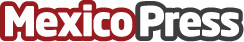 Qué son los Cedes y cuánto pagan, según RankiaLa empresa de servicios financieros SuperTasas, basado en un artículo del foro informativo Rankia, señala que el concepto de qué son los Cedes engloba su reconocimiento como una excelente opción para los que buscan invertir a largo plazoDatos de contacto:Claudio Lizárraga+528121944790Nota de prensa publicada en: https://www.mexicopress.com.mx/que-son-los-cedes-y-cuanto-pagan-segun-rankia Categorías: Nacional Finanzas Emprendedores Consumo http://www.mexicopress.com.mx